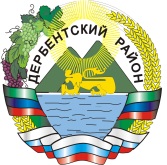 РЕСПУБЛИКА ДАГЕСТАНСОБРАНИЕ ДЕПУТАТОВ МУНИЦИПАЛЬНОГО РАЙОНА «ДЕРБЕНТСКИЙ РАЙОН»368600, РД, г. Дербент, ул. Гагарина, 23«18» ноября 2020 года                                                                                                    № Р Е Ш Е Н И Е(проект)О внесении изменений в решение Собрания депутатовМР «Дербентский район» «О районном бюджете МР «Дербентский район»на 2020 год и плановый период 2021 и 2022 годов» от 26 декабря 2019 года № 29/1В соответствии с Законом Республики Дагестан «О республиканском бюджете Республики Дагестан на 2020 год и на плановый период 2021 и 2022 годов» от 25 декабря 2019 года № 118, объем дополнительных средств, выделенных бюджету МР «Дербентский район» увеличены расходы на питание учащихся с ОВЗ, в том числе детей-инвалидов на 2020 год согласно уведомлению Министерства образования и науки Республики Дагестан № 13 от 27 октября 2020 года он составляет 292,358 тыс. рублей, по классному руководству в сумме 338,520 тыс. рублей согласно уведомлению Министерства образования и науки Республики Дагестан № 01300 от 28 октября 2020 года, пособие детям сиротам 151,668 тыс. рублей согласно уведомлению Министерства образования и науки Республики Дагестан № 13 от 21 октября 2020 года, увеличить объем субвенции ВУС 658,0 тыс. рублей для поселений на увеличение материально технического обеспечения согласно  справки № 891/12 от 02 октября 2020 года Мастерства финансов Республики Дагестан.      Уменьшены расходы на компенсацию части родительской платы в сумме 1000,0 тыс. рублей согласно уведомления Министерства образования и науки Республики Дагестан № 13/1 от 17 сентября 2020 года, согласно уведомления Министерства строительства и жилищно-коммунального хозяйства Республики Дагестан от 02 ноября 2020 года, строительства школы в селе Белиджи Дербентского района в сумме 41 413,64 тыс. рублей, на реконструкцию школы в селе Геджух Дербентского района в сумме 10 000,0 тыс. рублей. В соответствии со статьями 158 и 217 Бюджетного кодекса РФ, для освоения дополнительно выделенных средств и увеличения бюджетных ассигнований муниципальных учреждений, Собрание депутатов МР «Дербентский район» РЕШАЕТ:Внести в решение Собрания депутатов МР «Дербентский район» от 26 декабря 2019 года № 29/1 «О районном бюджете МР «Дербентский район» на 2020 год и плановый период 2021 и 2022 годов»» следующие изменения и дополнения и изложить в следующей редакции:Внести изменения в приложении №3 к решению Собрания депутатов МР «Дербентский район» от 26 декабря 2019 года № 29/1 «О районном бюджете МР «Дербентский район» на 2020 год и плановый период 2021 и 2022 годов» Поступление доходов бюджета МР «Дербентский район»в 2020 году                                                                                                                                                     (тыс. рублей)Внести изменения в приложении №8 к решению Собрания депутатов МР «Дербентский район» от 26 декабря 2019 года № 29/1 «О районном бюджете МР «Дербентский район» на 2020 год и плановый период 2021 и 2022 годов» Распределение бюджетных ассигнований на 2020 год по разделам, подразделам, целевым статьям расходов, видам расходов бюджета МР «Дербентский район»Финансовому управлению администрации МР «Дербентский район» внести соответствующие изменения в сводную бюджетную роспись.Врио главы  МР «Дербентский район»                                                                             Н.Г. АлиевПредседатель Собрания депутатовМР «Дербентский район»   	                                                                 М.А. СемедовНаименование доходовКод БКРоссийской ФедерациисуммаДОХОДЫ - всего1575990,16682Налоговые и неналоговые доходы000 100 00000 00 0000 000232655УСН000 105 01000 00 0000 11025747НДФЛ000 101 02000 01 0000 110150800ЕСХН000 105 03000 01 0000 110630ЕНВД000 105 02000 02 0000 1109000Акцизы на нефтепродукты 10%000 103 02000 01 0000 11021146Госпошлина и задолженность000 108 00000 00 0000 0001928Патентная система налогообложения000 105 04020 02 0000 110242Неналоговые доходы, в том числе:23162Прочие поступления от использования имущества, находящегося в собственности муниципальных районов 000 111 09045 05 0000 1204000Плата за негативное воздействие на окружающую среду000 112 01000 01 0000 12020Денежные взыскания (штрафы) за административные правонарушения в области налогов и сборов, предусмотренные Кодексом Российской Федерации)000 116 03030 01 0000 140300Денежные взыскания (штрафы) за нарушение земельного законодательства000 116 25060 01 0000 14050Прочие поступления от денежных взысканий (штрафов) и иных сумм в возмещение ущерба, зачисляемые в бюджеты муниципальных районов000 116 90050 05 0000 1402100Прочие доходы от оказания платных услуг (работ) получателями средств бюджетов муниципальных районов000 113 01995 05 0000 13016692Прочие неналоговые доходы000 117 05050 05 0000 180-Безвозмездные поступления000 200 00000 00 0000 000 1343335,16682Дотация000 202 10000 00 0000 150198537Субсидии000 202 20000 00 0000 15077056.57682Субвенции000 202 30000 00 0000 1501041972,59Межбюджетные трансферты из бюджетов поселений000 202 40000 00 0000 15022718Поступления от денежных пожертвований от негосударственных организаций000 204 05020 05 0000 1503051ПРЦелевая статья ВРЭКРНаименование показателейСуммаПРЦелевая статья ВРЭКРНаименование показателейСумма0100Общегосударственные вопросы115125,114801028810020000Глава муниципального образования1607200Расходы1607210Оплата труда и начисления на оплату труда1607121211Заработная плата1278129213Начисления на оплату труда32901039110020090Представительный орган МР 2417,897200Расходы2279,897210Оплата труда и начисления на оплату труда2218,897121211Заработная плата1707,291129213Начисления на оплату труда511,606220Приобретение услуг569110020091242221Услуги связи309110020095244225Услуги по содержанию имущества19110020096242226Прочие услуги209110020096244226Прочие услуги59110020090852291Прочие расходы5300Поступление нефинансовых активов1389110020097242310Увеличение стоимости основных средств39,899110020097244310Увеличение стоимости основных средств35,119110020098242346Увеличение стоимости материальных запасов49110020098244343Увеличение стоимости материальных запасов89110020098244346Увеличение стоимости материальных запасов5101048830020000Аппарат администрации района25707,393200Расходы23450,093210Оплата труда и начисления на оплату труда17845121211Заработная плата13555122212Прочие выплаты196129213Начисления на оплату труда4094220Приобретение услуг3832,0938830020221242221Услуги связи340,8888830020221244221Услуги связи608830020222122222Транспортные услуги08830020223244223Коммунальные услуги12548830020224244224Арендная плата за пользование имуществом08830020225243225Услуги по содержанию имущества6958830020225244225Услуги по содержанию имущества728,3058830020226122226Прочие услуги08830020226242226Прочие услуги437,68830020226244226Прочие услуги316,38830020000831290Прочие расходы08830020000851291Прочие расходы13818830020000852291Прочие расходы708830020000853292Прочие расходы208830020000853295Прочие расходы2008830020000853297Прочие расходы102300Поступление нефинансовых активов2257,38830020310242310Увеличение стоимости основных средств1558830020310244310Увеличение стоимости основных средств962,38830020340242346Увеличение стоимости материальных запасов1008830020340244346Увеличение стоимости материальных запасов104001049980077710Административная комиссия925200Расходы821210Оплата труда и начисления на оплату труда815121211Заработная плата626122212Прочие выплаты0129213Начисления на оплату труда189220Приобретение услуг69980077711242221Услуги связи6300Поступление нефинансовых активов1049980077717242310Увеличение стоимости основных средств309980077717244310Увеличение стоимости основных средств499980077718242346Увеличение стоимости материальных запасов59980077718244346Увеличение стоимости материальных запасов2001049980077720Комиссия по делам несовершеннолетних396200Расходы362210Оплата труда и начисления на оплату труда356121211Заработная плата273129213Начисления на оплату труда83220Приобретение услуг69980077721242221Услуги связи6300Поступление нефинансовых активов349980077727242310Увеличение стоимости основных средств209980077727244310Увеличение стоимости основных средств79980077728242346Увеличение стоимости материальных запасов29980077728244346Увеличение стоимости материальных запасов501059980051200Присяжные заседатели6,9300Поступление нефинансовых активов6,9244346Увеличение стоимости материальных запасов6,901069980020000Финансовое управление5292200Расходы5147210Оплата труда и начисления на оплату труда4933121211Заработная плата3779122212Прочие выплаты2122226Прочие услуги11129213Начисление на з/плату1141220Приобретение услуг2139980020221242221Услуги связи429980020222244222Транспортные услуги9980020225244225Услуги по содержанию имущества169980020226242226Прочие услуги269980020226244226Прочие услуги1299980020000851291Прочие расходы1300Поступление нефинансовых активов1459980020310242310Увеличение стоимости основных средств309980020310244310Увеличение стоимости основных средств209980020340242346Увеличение стоимости материальных запасов359980020340244346Увеличение стоимости материальных запасов6001069370020000Счетная палата2971200Расходы2891210Оплата труда и начисления на оплату труда2862121211Заработная плата2167122212Прочие выплаты40129213Начисления на оплату труда655220Приобретение услуг299370020221242221Услуги связи249370020226242226Прочие услуги5300Поступление нефинансовых активов809370020310242310Увеличение стоимости основных средств309370020310244310Увеличение стоимости основных средств209370020340242346Увеличение стоимости материальных запасов109370020340244346Увеличение стоимости материальных запасов2001119990020680Резервный фонд26699,68482200Расходы26699,68482870290Прочие расходы26699,6848201138830020000Отдел архитектуры и градостроительства2143,31200Расходы1977,31210Оплата труда и начисления на оплату труда1966,31121211Заработная плата1507,853122212Прочие выплаты0129213Начисления на оплату труда458,457220Приобретение услуг118830020221242221Услуги связи08830020226242226Прочие услуги11300Поступление нефинансовых активов1668830020310242310Увеличение стоимости основных средств658830020310244310Увеличение стоимости основных средств308830020340242346Увеличение стоимости материальных запасов58830020340244346Увеличение стоимости материальных запасов6601138830020000Управление земельных и имущественных отношений8337,7200Расходы5057,7210Оплата труда и начисления на оплату труда3364,7121211Заработная плата2541122212Прочие выплаты44,9122226Прочие услуги10,8129213Начисления на оплату труда768220Приобретение услуг16768830020221242221Услуги связи368830020221244221Услуги связи308830020225244225Услуги по содержанию имущества328830020226242226Прочие услуги468830020226244226Прочие услуги5329990200226244226Прочие услуги10008830020000851291Прочие расходы17300Поступление нефинансовых активов2808830020310242310Увеличение стоимости основных средств100,48830020310244310Увеличение стоимости основных средств1118830020340242346Увеличение стоимости материальных запасов358830020340244346Увеличение стоимости материальных запасов33,604091530020760244226Прочие услуги300001139980077730Архив362200Расходы0244226Прочие услуги0300Поступление нефинансовых активов3629980077737244310Увеличение стоимости основных средств3459980077738244346Увеличение стоимости материальных запасов1701139990000590Хозяйственно-транспортный отдел10253,072200Расходы8819,072210Оплата труда и начисления на оплату труда8116,572111211Заработная плата6202,3112212Прочие выплаты119213Начисление на з/плату1914,272220Приобретение услуг682,59990000591242221Услуги связи249990000593244223Коммунальные услуги2329990000595244225Услуги по содержанию имущества999990000596242226Прочие услуги1079990000596244226Прочие услуги220,59990000590852291Прочие расходы20300Поступление нефинансовых активов14349990000597242310Увеличение стоимости основных средств969990000597244310Увеличение стоимости основных средств1009990000598242346Увеличение стоимости материальных запасов59990000598244343Увеличение стоимости материальных запасов6589990000598244346Увеличение стоимости материальных запасов57501139880021000МКУ МЦБ15607,458200Расходы14550,458210Оплата труда и начисления на оплату труда13878,458111211Заработная плата10567112212Прочие выплаты27119213Начисление на з/плату3284,458220Приобретение услуг6559880021221242221Услуги связи1149880021225244225Услуги по содержанию имущества169880021226242226Прочие услуги4509880021226244226Прочие услуги759880021000852291Прочие расходы17300Поступление нефинансовых активов10579880021310242310Увеличение стоимости основных средств4209880021310244310Увеличение стоимости основных средств1009880021340242346Увеличение стоимости материальных запасов1699880021340244346Увеличение стоимости материальных запасов36801139880021000ОМЗ Дербентского района1387,3200Расходы1194,3210Оплата труда и начисления на оплату труда1117,3111211Заработная плата848112212Прочие выплаты13,2119213Начисления на оплату труда256,1220Приобретение услуг779880021221242221Услуги связи249880021226242226Прочие услуги209880021226244226Прочие услуги33300Поступление нефинансовых активов1939880021310242310Увеличение стоимости основных средств659880021310244310Увеличение стоимости основных средств409880021340242346Увеличение стоимости материальных запасов359880021340244346Увеличение стоимости материальных запасов5301130100199900Курсы повышения квалификации10200Расходы10220Приобретение услуг10244226Прочие услуги100113Разработка генеральных планов поселений9047200Расходы9047220Приобретение услуг90479990100226244226Прочие услуги904701130610260000Муниципальная программа"Профилактика правонарушений в МР"Дербентский район"200200Расходы0220Приобретение услуг00610260006244226Прочие услуги0610260009244296Прочие расходы300Поступление нефинансовых активов2000610260340244346Увеличение стоимости материальных запасов20001131000199900Муниципальная программа"Профилактика терроризма и экстремизма в МР"Дербентский район"350200Расходы350220Приобретение услуг3501000199906244226Прочие услуги35001130820288800Муниципальная программа"Развитие малого предпринимательства в МР"Дербентский район"50200Расходы50220Приобретение услуг500820288806244226Прочие услуги5001139980054690 Всероссийская перепись населения 2020 года1354,4200Расходы1354,4220Приобретение услуг1354,4244226Прочие услуги1354,40300Национальная безопасность596503090740120000Отдел ГО и ЧС1229200Расходы1229210Оплата труда и начисления на оплату труда1229121211Заработная плата 933122212Прочие выплаты14129213Начисления на оплату труда28203090740221000Единая дежурно-диспетчерская служба4736200Расходы4428210Оплата труда и начисления на оплату труда4321111211Заработная плата 3280112212Прочие выплаты50119213Начисления на оплату труда991220Приобретение услуг1070740221221242221Услуги связи860740221226242226Прочие услуги210740221000852291Прочие расходы0300Поступление нефинансовых активов3080740221310242310Увеличение стоимости основных средств181,10740221310244310Увеличение стоимости основных средств70,170740221340242346Увеличение стоимости материальных запасов00740221340244346Увеличение стоимости материальных запасов56,730400Национальная экономика57523,6414504059980020000МКУ Управление сельского хозяйства4702200Расходы4020210Оплата труда и начисления на оплату труда3919111211Заработная плата 2997112212Прочие выплаты17119213Начисления на оплату труда905220Приобретение услуг749980020221242221Услуги связи309980020226242226Прочие услуги319980020226244226Прочие услуги139980020000851291Прочие расходы29980020000852291Прочие расходы25300Поступление нефинансовых активов6829980020310242310Увеличение стоимости основных средств1009980020310244310Увеличение стоимости основных средств1509980020340242346Увеличение стоимости материальных запасов179980020340244343Увеличение стоимости материальных запасов2689980020340244346Увеличение стоимости материальных запасов1470409Дорожные фонды52821,64145200Расходы52821,64145240Безвозмездные перечисления организациям52821,641451530020760612241Безвозмездные перечисления государственным и муниципальным организациям21262,291451530020770612241Безвозмездные перечисления государственным и муниципальным организациям4042,81530020760612241Безвозмездные перечисления государственным и муниципальным организациям27516,550500ЖКХ29215,8480502Строительство водовода0200Расходы0240Безвозмездные перечисления организациям06000201000612241Безвозмездные перечисления государственным и муниципальным организациям06000201000612241Безвозмездные перечисления государственным и муниципальным организациям00503Благоустройство12030200Расходы120306000101000612241Безвозмездные перечисления государственным и муниципальным организациям120300503Благоустройство (паспортизация мусорных площадок)3122,26200Расходы3122,266000401000612241Прочие услуги3122,260503Программа "Формирование современной городской среды"7903,588200Расходы7903,588240Безвозмездные перечисления организациям7903,588460F255550612241Безвозмездные перечисления государственным и муниципальным организациям5903,588460F255550612241Безвозмездные перечисления государственным и муниципальным организациям200005059990062450МБУ "УЖКХ"6160200Расходы6160240Безвозмездные перечисления организациям6160611241Безвозмездные перечисления государственным и муниципальным организациям61600700Образование1422222,61807011910101590Д/сады238563,326200Расходы238563,326240Безвозмездные перечисления организациям238563,3261910101590611241Безвозмездные перечисления государственным и муниципальным организациям67233,3261910106590611241Безвозмездные перечисления государственным и муниципальным организациям1380901910101599611241Безвозмездные перечисления государственным и муниципальным организациям3324007011910101590Д/сады538,927200538,927851291Прочие расходы513,927853292Прочие расходы2507021920202590Школы942541,481200Расходы942541,481240Безвозмездные перечисления организациям942541,4811920202590611241Безвозмездные перечисления государственным и муниципальным организациям82085,2081920206590611241Безвозмездные перечисления государственным и муниципальным организациям790563,891920202599611241Безвозмездные перечисления государственным и муниципальным организациям34561,64919202R3040611241Безвозмездные перечисления государственным и муниципальным организациям2880,66419202R3030611241Безвозмездные перечисления государственным и муниципальным организациям20701,89990041120612241Безвозмездные перечисления государственным и муниципальным организациям11748,2707021920202590Школы1976,8212001976,821851291Прочие расходы1886,821853292Прочие расходы900702Строительство школ (софинансирование)131200200Расходы131200240Безвозмездные перечисления организациям1312001923841120612241Безвозмездные перечисления государственным и муниципальным организациям12001923841120612241Безвозмездные перечисления государственным и муниципальным организациям130000192384112R612241Безвозмездные перечисления государственным и муниципальным организациям007031930606590ДЮСШ38364,375200Расходы38364,375240Безвозмездные перечисления организациям38364,375611241Безвозмездные перечисления государственным и муниципальным организациям38364,37507031930606590ДДТ14270,4875200Расходы14270,4875240Безвозмездные перечисления организациям14270,4875611241Безвозмездные перечисления государственным и муниципальным организациям14270,487507031930606590Школы искусств и художественные  школы38372200Расходы37555,264210Оплата труда и начисления на оплату труда35997111211Заработная плата27597112212Прочие выплаты66119213Начисление на з/плату8334220Приобретение услуг1462,2641930606591242221Услуги связи841930606592244222Транспортные услуги1101930606593244223Коммунальные услуги6811930606595244225Услуги по содержанию имущества1081930606596242226Прочие услуги1401930606596244226Прочие услуги339,2641930606590851291Прочие расходы961930606590852291Прочие расходы300Поступление нефинансовых активов816,7361930606597242310Увеличение стоимости основных средств341930606597244310Увеличение стоимости основных средств430,7361930606598244346Увеличение стоимости материальных запасов35207071971099980Молодежная политика1050200Расходы395220Приобретение услуг1851971099986244226Прочие услуги1851971099980113296Прочие расходы1731971099989244296Прочие расходы37300Поступление нефинансовых активов6551971099988244346Увеличение стоимости материальных запасов65507099980020000МКУ РУО13820,2200Расходы12490,2210Оплата труда и начисления на оплату труда10426,3111211Заработная плата7983,3112212Прочие выплаты32119213Начисление на з/плату2411220Приобретение услуг1765,99980020221242221Услуги связи249980020223244223Коммунальные услуги940,79980020225244225Услуги по содержанию имущества6329980020226242226Прочие услуги589980020226244226Прочие услуги111,29980020000851291Прочие расходы2649980020000852291Прочие расходы34300Поступление нефинансовых активов13309980020310242310Увеличение стоимости основных средств4749980020310244310Увеличение стоимости основных средств3009980020340244343Увеличение стоимости материальных запасов1769980020340242346Увеличение стоимости материальных запасов509980020340244346Увеличение стоимости материальных запасов33007099980077740Опека и попечительство1525200Расходы1486210Оплата труда и начисления на оплату труда1473,86121211Заработная плата1131,794129213Начисление на з/плату342,066220Приобретение услуг12,149980077746242226Прочие услуги12,14300Поступление нефинансовых активов399980077747242310Увеличение стоимости основных средств359980077748244346Увеличение стоимости материальных запасов40801Культура53591,5388208012020100590МКУК МКДЦ7211,413200Расходы6549,413210Оплата труда и начисления на оплату труда6216,6111211Заработная плата4764,3112212Прочие выплаты13,5119213Начисление на з/плату1438,8220Приобретение услуг2182020100591242221Услуги связи242020100592244222Транспортные услуги212020100595244225Услуги по содержанию имущества182020100596242226Прочие услуги152020100596244226Прочие услуги1402020100590851291Прочие расходы114,813300Поступление нефинансовых активов6622020100597242310Увеличение стоимости основных средств702020100597244310Увеличение стоимости основных средств3882020100598244346Увеличение стоимости материальных запасов20408012020100590СДК и СК поселений22718200Расходы22718210Оплата труда и начисления на оплату труда18970111211Заработная плата14570119213Начисление на з/плату4400220Приобретение услуг33212020100593244223Коммунальные услуги402020100595244225Услуги по содержанию имущества32812020100590851291Прочие расходы4270801202А155670522251Строительство СДК с.Зидьян-Казмаляр55008012020500590МКУК МЦБС19511,12582200Расходы19206210Оплата труда и начисления на оплату труда19075111211Заработная плата14650112212Прочие выплаты1119213Начисление на з/плату4424220Приобретение услуг1152020500591242221Услуги связи302020500592244222Транспортные услуги02020500596242226Прочие услуги152020500596244226Прочие услуги702020500590831296Прочие расходы132020500590851291Прочие расходы3300Поступление нефинансовых активов305,125822020500597244310Увеличение стоимости основных средств502020500598244346Увеличение стоимости материальных запасов14020209R5193242310Увеличение стоимости основных средств105,1258220209R5194244310Увеличение стоимости основных средств1008042030120000Аппарат управления культуры3601200Расходы3601210Оплата труда и начисления на оплату труда3601121211Заработная плата2755122212Прочие выплаты14129213Начисление на з/плату8321000Социальная политика19695,610012210728960312264Пенсии и пособия50010033212625410042250040820412310Жилье детям-сиротам3091,44100422500R0820412310Жилье детям-сиротам5564,59210042230181540611241Компенсация части родительской платы1977,210042230781520313262Пособие детям-сиротам8263,66810042230752600313262Устройство детей в семью244,71100Физкультура и спорт100011022410187010Массовый спорт1000200Расходы7852410187016244226Прочие услуги852410187019113296Прочие расходы4002410187019244296Прочие расходы300300Поступление нефинансовых активов2152410187018244346Увеличение стоимости материальных запасов21512022520200590Редакция5544200Расходы5544240Безвозмездные перечисления организациям5544611241Безвозмездные перечисления государственным и муниципальным организациям554414012610160010511251Дотации передаваемые бюджетам поселений6301814032610160540540251Межбюджетные трансферты002039980051180530251Средства на содержание ВУС поселений5888ВСЕГО РАСХОДОВ1778789,36059